Den „kvantetelefon“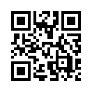 Den "kvantetelefon". Fysikerne Bohrs og Heisenbergs erkendelse af, at vores verden er som et enormt netværk af kvanteinformation, hvis dele konstant "ringer" til hinanden - er det måske forklaringen på, at nære mennesker kan opfatte hinanden eller kommunikere telepatisk selv over store afstande?I dette program kaster vi lys over et andet fantastisk aspekt af kvanteverdenen. Fysikerne Bohr og Heisenberg opdagede, at kvanter (små partikler, mindre end atomer) har den fantastiske evne til at påvirke hinanden, når de først har været i kontakt med hinanden. 
De opretholdt denne kontakt på en næsten uhyggelig måde over vilkårlige afstande. Bevægelserne af en subatomar (mindre end et atom) partikel - f.eks. den magnetiske orientering - havde en effekt på den anden partikel i samme øjeblik, uanset hvor langt de var fra hinanden.  
Fysikerne kaldte denne observation for kvanteforvikling. Kvanterne synes at være i en konstant udveksling af information. Indseelsen af, at vores verden ligner et enormt netværk af kvanteinformation, hvis dele konstant "ringer" til hinanden, forbløffede stadig mange videnskabsmænd, som senere observerede dette. Er kvanteforvikling måske forklaringen på det faktum, at nære mennesker kan opfatte hinanden eller kommunikere telepatisk selv over store afstande?fra wie.Kilder:Bog af Lynne McTaggart: "Intention", 2007

Bog af Dr. rer. nat. Ulrich Warnke: "Quantenphilosophie und Interwelt", 2020, s.73Dette kan også interessere dig:#kvantum-da - www.kla.tv/kvantum-daKla.TV - De andre nyheder ... gratis - uafhængige - ucensurerede ...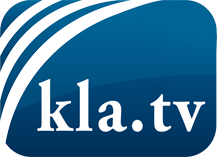 hvad medierne ikke bør tie stille om ...Lidt hørt - af folket, for folket! ...regular News at www.kla.tv/daHold dig opdateret - det er det hele værd!Gratis tilmelding til vores e-mail-nyhedsbrev her: www.kla.tv/abo-enSikkerhedsrådgivning:Desværre bliver modstemmer censureret og undertrykt mere og mere. Så længe vi ikke rapporterer i overensstemmelse med de korporative mediers ideologi og interesser, er vi konstant i fare for, at der vil blive fundet undskyldninger for at lukke eller skade Kla.TV.Så tilmeld dig et internetuafhængigt netværk i dag! Klik her: www.kla.tv/vernetzung&lang=daLicens:    Creative Commons-licens med tilskrivning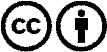 Spredning og gengivelse er tilladt, hvis Kla.TV med kildeangivelse. Intet indhold må præsenteres uden for sammenhæng.
Statsfinansierede institutioner må ikke anvende den uden skriftlig tilladelse fra Kla.TV. Overtrædelse vil blive retsligt forfulgt.